Регулятор качества воздуха Trio VOC EКомплект поставки: 1 штукАссортимент: К
Номер артикула: 0157.1510Изготовитель: MAICO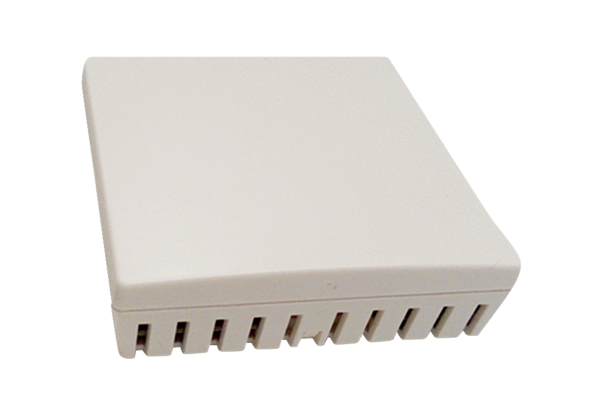 